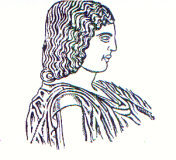 ΓΕΩΠΟΝΙΚΟ  ΠΑΝΕΠΙΣΤΗΜΙΟ  ΑΘΗΝΩΝ   ΤΜΗΜΑ ΕΠΙΣΤΗΜΗΣ ΦΥΤΙΚΗΣ ΠΑΡΑΓΩΓΗΣΕΡΓΑΣΤΗΡΙΟ ΑΝΘΟΚΟΜΙΑΣ ΚΑΙ ΑΡΧΙΤΕΚΤΟΝΙΚΗΣ ΤΟΠΙΟΥΔΙΕΥΘΥΝΤΡΙΑ:  ΚΑΘΗΓΗΤΡΙΑ ΜΑΡΙΑ ΠΑΠΑΦΩΤΙΟΥΙερά οδός 75, Αθήνα 118 55 - Τηλ. 210 5294552 - Fax 210 5294553 -  Email: mpapaf@aua.gr						Aθήνα, 22/1/2022ΑνακοίνωσηΕξετάσεις Εργαστηρίου Μαθήματος "Καλλωπιστικά Φυτά", 8ου εξ ΕΦΠ (κωδ 390)Την Παρασκευή 28/1/2022 και ώρα 11.00 θα πραγματοποιηθεί η εξέταση της θεωρίας του μαθήματος στο αμφιθέατρο Σίδερι.Την Παρασκευή 28/1/2022 και ώρα 12.30 θα πραγματοποιηθεί η εξέταση του Εργαστηρίου στον ίδιο χώρο. Η εξέταση περιλαμβάνει:αναγνώριση 10 δειγμάτων καλλωπιστικών φυτώνεξετάσεις στη θεωρία του εργαστηρίου (Σημ Εργαστηριακών Ασκήσεων).Εξετάσεις Μαθήματος Ανθοκομία Ι (κωδ 1450) και Ανθοκομίας-Αρχές και Βασικές Καλλιέργειες (κωδ 244), 7ου εξ ΕΦΠΤην Πέμπτη 10/2/2022 και ώρα 11.00 θα πραγματοποιηθεί η εξέταση της θεωρίας του μαθήματος στα αμφιθέατρα Κουτσομητόπουλου και Νιαβή.Την Πέμπτη 10/2/2022 και ώρα 12.30 θα πραγματοποιηθεί η εξέταση του εργαστηρίου στα αμφιθέατρα Κουτσομητόπουλου και Νιαβή.Εξετάσεις Μαθήματος Ανθοκομία ΙΙ (κωδ 985) και Ειδικής Ανθοκομίας-Καλλιέργειες Αιχμής/Νέες Τεχνολογίες/Ιστοκαλλιέργεια (κωδ 201), 9ου εξ ΕΦΠΟι εξετάσεις θα γίνουν την Τρίτη 22/2/2022 και ώρα 11.00 στο οικείο εργαστήριο για την θεωρία και το εργαστήριο